T E M E   Z A V R Š N I H  R A D O V ARazred: 3.S/D, smjer: STROJOBRAVAR (JMO)Mentor nastavnik ZVONKO BEDENIK, dipl.ing., nudi sljedeće teme:Izrada okvira metalnih vrata i ugradnja brave Izrada ručnih kolicaIzrada reklamnog panoa Izrada klizne ogradeIzrada poklopca šahtaIzrada stupova za mrežuIzrada rašlji za pečenje Izrada vanjske ulazne ograde - desno krilo Izrada vanjske ulazne ograde - lijevo krilo Izrada vanjske ulazne ograde - glavni okvir Izrada metalnog namještajaIzrada zaštitne prozorske rešetke Izrada radnog stola 2000x1000mm Izrada ograde od pletiva sa stupcima Izrada podrumskog prozora 500x500 mm sa zaštitnom rešetkomIzrada zaštite za peći.                       Srednja škola Ivanec Eugena Kumičića 742240 Ivanec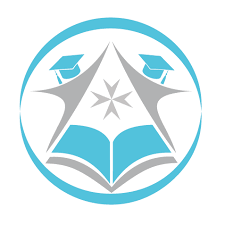 